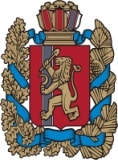 АДМИНИСТРАЦИЯ ОКТЯБРЬСКОГО СЕЛЬСОВЕТАБОГУЧАНСКОГО РАЙОНАКРАСНОЯРСКОГО КРАЯПОСТАНОВЛЕНИЕ16.03.2022 г.			         п. Октябрьский				        № 18-п«О внесении изменений в постановлениеадминистрации Октябрьского сельсовета № 17-п от 26.02.2018 г. «О погребенииумерших пенсионеров, проживавшихна территории муниципальногообразования Октябрьский сельсовет» В соответствии со ст.12 Федерального закона от 12.01.1996 №8-ФЗ                       «О погребении и похоронном деле», п. 22 ст. 14 Федерального закона от 06.10.2003     № 131-ФЗ «Об общих принципах организации местного самоуправления в Российской Федерации», 7 Устава Октябрьского сельсоветаПОСТАНОВЛЯЮ:1. Внести в постановление администрации Октябрьского сельсовета № 17-п от 26.02.2018 г. «О погребении умерших пенсионеров, проживавших на территории муниципального образования Октябрьский сельсовет», следующие изменения:- приложение № 1 изложить в новой редакции согласно Приложению к настоящему Постановлению. 	2. Контроль исполнения настоящего постановления возложить на специалиста 1 категории администрации Октябрьского сельсовета Сизову О.В.	3. Настоящее постановление вступает в силу со дня, следующего за днем опубликования в газете «Вестник депутата» и распространяется на правоотношения, возникшие с 01 февраля 2022 года.Глава Октябрьского сельсовета			    			        О.А. СамоньПриложениек постановлению администрацииОктябрьского сельсовета№ 18-п от 16.03.2022 г.Стоимость услуг по погребению умерших пенсионеров, проживавших на территории муниципального образования Октябрьский сельсовет, не работавших и не имевших близких родственников, либо законных представителей на день смерти. Перечень услугСтоимость услуг, рублей1. Оформление документов, необходимых для погребения152,722. Предоставление и доставка гроба и других предметов, необходимых для погребения3996,403. Перевозка тела (останков) умершего на кладбище:с. Богучаны 10315,054. Погребение7461,76Всего стоимость услуг:21925,93Стоимость услуг, подлежащая возмещению Пенсионным фондом РФ9054,08Сумма возмещения из бюджета Октябрьского сельсовета без доставкой тела умершего до Богучанского отделения судебно- медицинской экспертизы   12871,85Сумма возмещения из бюджета Октябрьского сельсовета без доставкой тела умершего до Богучанского отделения судебно- медицинской экспертизы3691,25